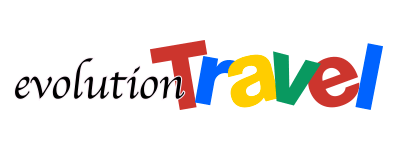 EVOLUTION TRAVEL: “PRENOTA PRIMA 2021” SUI PORTALI “GOLF” & “VIAGGIARE SINGLE IN COMPAGNIA”  Milano, dicembre 2020 – Anche il tour operator Evolution Travel propone per il 2021 un interessante Advance Booking. In particolare le promozioni - al momento - si riferiscono alle proposte suggerite in due differenti portali: quello dedicato al mondo del golf e quello rivolto ai viaggi per persone single che desiderano però viaggiare in compagnia.Il “prenota prima” rivolto al mondo del golf offre sconti sino al 25% del prezzo sulle quote soggiorno per tutte le prenotazioni effettuate entro il 31 dicembre 2020.Se invece la prenotazione è conclusa entro il 15 febbraio 2021 lo sconto sulle quote soggiorno arriva al 20%.Anche nel caso delle proposte “Viaggiare single in compagnia” le promozioni sono differenti se si prenota entro il 10 gennaio 2021 (offerte sino al 30%) e fino al 28 febbraio 2021, sconti fino al 20%.“Siamo molto contenti di questo interessante Advance booking per due dei nostri portali: lo storico dedicato al mondo del golf e il recente prodotto dedicato alle vacanze dei viaggiatori in solitaria” commenta Silvia Ravelli, product manager Evolution Travel.“Abbiamo deciso di sostenere il desiderio di vacanza delle persone e la loro voglia di dedicarsi alle passioni sportive – come il golf. Per questo lanciamo una promozione che permette di godere di importanti sconti per il prossimo anno. Oltre a questo - conclude Silvia Ravelli – desidero ricordare che tutti i nostri clienti sono coperti da assicurazione che include anche l’annullamento per motivi legati al covid19.”  Link:  golf.ilmondoperte.com singleinviaggio.ilmondoperte.comUfficio Stampa Evolution Travel:AT Comunicazione – Milano02.49468978 – 349.2544617Alessandra Agostini – agostini@atcomunicazione.itClaudia Torresani – torresani@atcomunicazione.it